Atividades Domiciliar – Distanciamento Social Covid-19Atividades De Artes – 3 Ano- CProfessor: RomuloPeríodo de Outubro 2020Receita de obra de arteA artista na foto ao lado chama-se Regina Silveira. 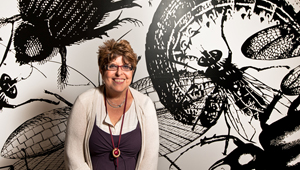 Em 1978, ela decidiu criar uma obra com palavras: inventou uma receita de pudim impossível de ser realizada e distribuiu no metrô de São Paulo. Esse trabalho da artista mostra como, ás vezes, a arte pode ser feita a partir de uma ideia, de um conceito ou apenas de palavras.   Regina Silveira é uma artista brasileira multimídia, além de gravadora, pintora e professora. De Porto Alegre, passando por São Paulo, ela rodou o mundo estudando arte e lecionando com muito talento.Veja a receita criada pela artista. Repare nos ingredientes e no modo de preparo.“Pudim Arte Brasileira2 xícaras de olhar retrospectivo
3 xícaras de ideologia
1 colher, de sopa, de Ècole de Paris
1 lata de definição temática, gelada e sem sôro
1 pitada de exarcebação de cor
1 Índio, pequeno, ralado

Com o olhar retrospectivo e a ideologia prepare uma calda e quando grossa junte-lhe a Ècole de Paris, sem mexer. Deixe amornar, bata um pouco a definição temática, junte os demais ingredientes e leve ao fogo em banho-maria em forma acaramelada.

Cobertura para Pudim Arte Brasileira

“Misture 1 1/2 xícara de função social com 5 colheres, de sopa, de vitalidade formal e leve ao fogo até dourar; retire do fogo, junte mais 2 colheres, de sopa, de jogada mercadológica e sacuda um pouco a frigideira para misturar tudo bem; não se deve mexer com a colher.
Deixe esfriar, cubra o pudim e sirva gelado”.

(Silveira, 1977)Pudim Arte Brasileira, 1977. Regina Silveira. Acervo da Artista.Agora é sua vez de criar uma receita impossível!! Crie uma receita de coisas impossíveis como da artista .